HAVERFORD COLLEGE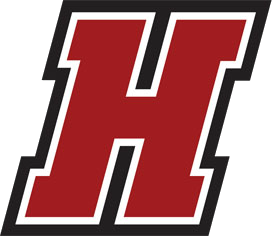 Lacrosse Tour Itinerary  | Portugal 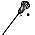 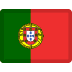 42 Players + 3 Coaches | 13rd - 20th January 2018 DAY 1 | SATURDAY | 13rd JANUARY 2018	08:10	Arrival of United Airlines flight UA64 from Newark into Lisbon Airport (Terminal 1) and 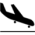 transfer to Algarve		A Tour Manager will meet you at arrivals and assist you throughout the trip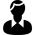 		Francisco Mendes | Mob: +351 963 289 244		Free time for lunch (not included/own costs)			14:00	Arrival and check-in at Yellow Praia Monte Gordo Hotel 4*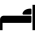 		Avenida Infante D. Henrique, 8900-412 Monte Gordo | Tel: +351 281 008 900	14:20	Transfer to venue	14:30	Arrival and warm-up	15:30	Match #1 | Haverford Fords vs. England Team	18:00	End of match and transfer back to Hotel	19:30	Dinner included at Hotel Restaurant (with England Team)	Buffet Menu: Starters and Salads, 1 Soup, 1 Meat, 1 Fish and 1 Pasta dish, Desserts and FruitDrinks: Water, Soft Drinks, Coffee and Tea (no alcoholic drinks included) DAY 2 | SUNDAY | 14th JANUARY 201809:30	Breakfast included at Hotel Restaurant09:50	Transfer to venue10:00	Arrival and warm-up	11:00	Match #2 | Haverford Fords vs. England Team	13:30	End of match and transfer back to HotelFree time for lunch (not included/own costs)16:20	Transfer to venue	16:30	Community service #1 with kids from Social Institution or Local School	18:00	End of community service and transfer back to Hotel	19:30	Dinner included at Hotel Restaurant (with England Team)	Buffet Menu: Starters and Salads, 1 Soup, 1 Meat, 1 Fish and 1 Pasta dish, Desserts and FruitDrinks: Water, Soft Drinks, Coffee and Tea (no alcoholic drinks included) DAY 3 | MONDAY | 15th JANUARY 201807:30	Breakfast included at Hotel Restaurant08:20	Transfer to venue08:30	Arrival and warm-up	09:00	Match #3 | Haverford Fords vs. England Team	11:30	End of match and transfer back to HotelFree time for lunch (not included/own costs)	14:00	Transfer to Olhão	15:00	Go Karting group activity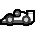 	18:00	End of activity and transfer to Hotel	19:30	Dinner included at Hotel Restaurant	Buffet Menu: Starters and Salads, 1 Soup, 1 Meat, 1 Fish and 1 Pasta dish, Desserts and FruitDrinks: Water, Soft Drinks, Coffee and Tea (no alcoholic drinks included) DAY 4 | TUESDAY | 16th JANUARY 201808:00	Breakfast included at Hotel Restaurant09:00	Departure for Tour of Lagos	Free time for lunch (not included/own costs)14:00	Departure for Tour of Silves17:00	End of Tour and transfer back to Hotel	19:30	Dinner included at Hotel RestaurantBuffet Menu: Starters and Salads, 1 Soup, 1 Meat, 1 Fish and 1 Pasta dish, Desserts and FruitDrinks: Water, Soft Drinks, Coffee and Tea (no alcoholic drinks included) DAY 5 | WEDNESDAY | 17th JANUARY 201807:30	Breakfast included at Hotel Restaurant08:50	Transfer to venue	09:00	Training session #1	11:00	End of training session and transfer back to Hotel12:00	Hotel check-out and transfer to Mertola	Free time for lunch (not included/own costs) 	15:00	Slide activity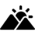 	17:30	End of activity and transfer to Lisbon	20:30	Arrival and check-in at Hotel Aldeia dos Capuchos Golf & SPA 4*		Largo Aldeia dos Capuchos, 2825-017 Caparica, Almada | Tel: +351 212 909 00021:00	Dinner included at Hotel Restaurant DAY 6 | THURSDAY | 18th JANUARY 201807:00	Breakfast included at Hotel Restaurant08:00	Transfer to venue	09:00	Training session #2	11:00	End of training session and transfer to Carcavelos beach	11:45	Surf Clinic group activity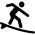 14:15	End of Surf Clinic and lunch included at Local Restaurant	15:30	Half-day guided city tour of Lisbon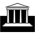 	18:30	End of training session and transfer back to Hotel19:30	Dinner included at Hotel Restaurant DAY 7 | FRIDAY | 19th JANUARY 201808:45	Breakfast included at Hotel Restaurant09:45	Transfer to training session venue	10:45	Training session #312:45	End of training session and transfer to Belem area	Free time for lunch (not included/own costs)	15:30	Community Service #2	16:30	End of community service and transfer to Lisbon		Free afternoon19:30	Group dinner with Fado experience at Coimbra Taberna RestaurantMenu: Couvert, Starter (Pumpkin and potato soup), Dish (chicken with stew vegetables and rice), Dessert (coconut mousse)Drinks: Water, Soft Drinks and Coffee (no alcoholic drinks included)22:00	Return transfer back to the hotel DAY 7 | SATURDAY | 20th JANUARY 2018	06:45	Breakfast box and Hotel check-out07:15	Transfer to Lisbon Airport (Terminal 1)	07:45	Arrival and check-in for 10:15 United Airlines flight UA65 to Newark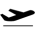 ----- END OF TOUR -----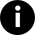 To all activities and/or match fixtures, please ensure you bring all passports, health insurance cards and paperwork.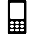 Jose Moraes (Out of Office | 24h assistance)						+351 939 318 993Alexandre Azevedo (Out of Office | 24h assistance)						+351 925 186 364